SERVIÇO PÚBLICO FEDERAL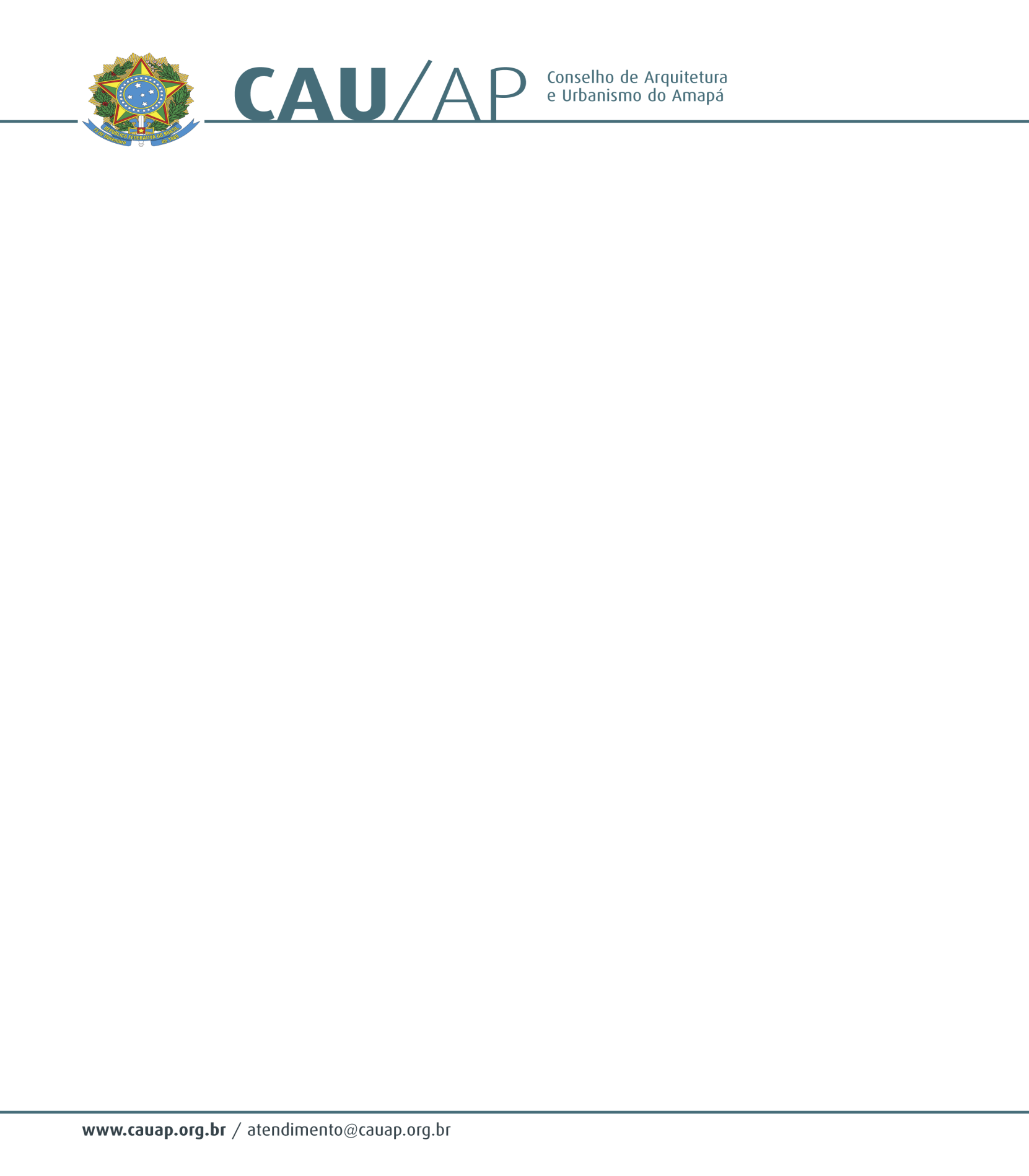 CONSELHO DE ARQUITETURA E URBANISMO DO AMAPÁPORTARIA Nº 36, DE 18 NOVEMBRO DE 2015A Presidente em exercidos do Conselho de Arquitetura e Urbanismo do Amapá (CAU/AP), no uso de suas atribuições que lhe confere o art.29 da lei nº 12378 de 31 de dezembro de 2010, e o inciso XI do art. 32 do Regimento aprovado em Sessão Plenária Ordinária de nº 1 de 18 de novembro de 2011, com a redação dada pela Resolução CAU/AP nº1 de 15 de dezembro de 2011.RESOLVE:Art. 1º- DESIGNAR O Presidente EUMENIDES DE ALMEIDA MASCARENAS, CPF   429.591.952-7 para a função de Presidente em Exercício do Conselho de Arquitetura e Urbanismo do Amapá (CAU/AP) no período de 19 e 20/11/2015.Em virtude do deslocamento do Presidente, para participar do Fórum de Presidente em Belém/PA.    Art. 2º - Esta portaria entra em vigor na data de sua assinatura.Dê ciência, e cumpra-se.EUMENIDES DE ALMEIDA MASCARENASPresidente do CAU/AP